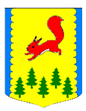 КРАСНОЯРСКИЙ КРАЙПИРОВСКИЙ МУНИЦИПАЛЬНЫЙ ОКРУГПИРОВСКИЙ ОКРУЖНОЙ СОВЕТ ДЕПУТАТОВ                                               РЕШЕНИЕОб установлении границ территории, 						                      на которой может быть создана 								                         народная дружина в пределах 						                     Пировского муниципального округаРуководствуясь Федеральным законом от 06.10.2003 г. № 131-ФЗ «Об общих принципах организации местного самоуправления в Российской Федерации», от 02.04.2014 года №44-ФЗ «Об участии граждан в охране общественного порядка», Уставом Пировского муниципального округа, Пировский окружной Совет депутатов, РЕШИЛ:1.   Установить границы территории, на которой может быть создана народная дружина, в соответствии с границами территории Пировского муниципального округа.2.   Контроль за исполнением настоящего решения возложить на комиссию по бюджетной, налоговой, экономической политике, земельным, имущественным отношениям и правоохранительной деятельности.3.   Настоящее Решение вступает в силу после его официального опубликования в районной газете «Заря».31.03 2023       с. Пировское                     № 31-329рПредседатель Пировского окружного Совета депутатов                    И.о. Главы Пировского муниципального округа____________Г.И. Костыгина                    __________ С.С. Ивченко